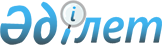 О внесении изменений в решение маслихата от 27 мая 2008 года N 8-3 "О внесении изменений и дополнений в решение Уральского городского маслихата от 25 декабря 2007 года N 4-4 "О городском бюджете на 2008 год"
					
			Утративший силу
			
			
		
					Решение Уральского городского маслихата Западно-Казахстанской области от 29 сентября 2008 года N 11-17. Зарегистрировано Управлением юстиции города Уральска Западно-Казахстанской области 1 октября 2008 года N 7-1-114. Утратило силу - решением Уральского городского маслихата Западно-Казахстанской области от 8 октября 2009 года N 21-12      Сноска. Утратило силу - Решением Уральского городского маслихата Западно-Казахстанской области от 08.10.2009 N 21-12.      В соответствии со статьей 43 Закона Республики Казахстан "О нормативных правовых актах", статьями 6, 7 Закона Республики Казахстан "О местном государственном управлении в Республике Казахстан" Уральский городской маслихат РЕШИЛ:



      1. Внести в решение Уральского городского маслихата "О внесении изменений и дополнений в решение Уральского городского маслихата от 25 декабря 2007 года N 4-4 "О городском бюджете на 2008 год" от 27 мая 2008 года N 8-3 (зарегистрировано в Реестре государственной регистрации нормативных правовых актов за номером 7-1-91 от 2 июня 2008 года, опубликованное в газете "Жайық үнi" от 12 июня 2008 года N 24, от 19 июня 2008 года  N 25, от 26 июня 2008 года N 26, в газете "Пульс города" от 12 июня 2008 года N 24, от 19 июня 2008 года N 25, от 26 июня 2008 года N 26) следующие изменения:

      в пункте 4 слова "вводится в действие со дня его официального опубликования" заменить словами "вводится в действие с 1 января 2008 года".



      2. Настоящее решение вводится в действие с 1 января 2008 года.      Председатель 11-ой очередной сессии

      Уральского городского маслихата      Секретарь Уральского городского маслихата
					© 2012. РГП на ПХВ «Институт законодательства и правовой информации Республики Казахстан» Министерства юстиции Республики Казахстан
				